GOVERNMENT COLLEGE OF ENGINEERINGAURANGABAD- 431 005HISTORYThe institute has been established in 1960 to meet the growing demand for technical man power in the state of Maharashtra. The Government College of Engineering, Aurangabad is one of renowned institute in Maharashtra and its establishment has fulfilled the aspirations of people of Marathwada region. Initially the institute offered UG programs in three core branches of engineering viz. Civil, Mechanical and Electrical, with intake capacity of 60 students per branch, leading to Bachelors degree of Engineering in respective disciplines. Subsequently additional UG programs such as Electronics and Telecommunications, Computer Science and engineering (1986) and Information Technology (2000), have been added. Post-graduate programs leading to Masters degree in Engineering have been introduced in 1986. Institute is functioning as an autonomous Institute affiliated to Dr. Babasaheb Ambedkar Marathwada University, Aurangabad from academic year 2006-07. The University, State government and UGC have conferred the status of autonomous college to all U.G., P.G. and Ph.D. programs of the institute.THE INSTITUTEInstitute is situated in the heart of Aurangabad city at about 1 km from railway station, sprawling over a campus of around 25 acres with separate buildings for various programmes, Departments, Library, Auditorium, Workshop, Hostels and Office. Auditorium of the institute has a seating capacity of about 1000 persons. The institute has well furnished and equipped Seminar and Conference facilities. The institute offers hostel facilities to male students (400) and female students (120). With the funding support from Govt. of Maharashtra, World Bank assisted TEQIP Program and AICTE; laboratories are equipped with modern equipments and machinery to enhance practical knowledge of the students. Each department has separate computer laboratory having adequate numbers of PCs with internet gateway connectivity. Central library has a seating capacity for 200 readers with separate seating arrangement for faculty members. There are more than 67435 text and reference books and bound volumes of technical journal College has also subscribed to online journals of high repute. Institute has very senior and experienced teaching faculty and supporting staff devoted to teaching and students welfare. Faculty is actively involved in research, development, testing, consultancy and publication of research papers and books. All P.G. Programs leading to M.E. degree will be offered under autonomy & will be governed by Rules & Regulations for M.E. Programs (These rules can be downloaded from institute website http://www.geca.ac.in.COURSES: Institute runs following Under Graduate and Post-Graduate  courses:Under Graduate Courses:Table 1: Undergraduate Programs (Full Time)Table 2: Undergraduate Programs (Part Time) (Admission to Second Year)Post Graduate Courses:Table 3: Post Graduate Programs (Part Time)Table 4: Post Graduate Programs (Full Time) [SELF SUPPORTING BASIS]*Out of the intake of 18 for a programme, maximum of 05seats will be filled by sponsored Category students for each course.`In addition to above Post Graduates courses, the institute also runs Master of Computer Applications course with intake 60 from the year 1992.RULES FOR ADMISSION TO POST GRADUATE (PART-TIME)DEGREE COURSES IN ENGINEERING          Ref.: Govt. Resolution No. TEM-10/00 (188 / 00) TS -1. Dated 22nd June 2001GENERAL: 	This brochure gives the rules and information regarding the eligibility for admission to Part Time post graduate degree courses in Master of Engineering (specialization wise) in State Government approved institutes/ Universities Departments in Maharashtra State for the year 2015-16. These rules govern the aspects of the Admission Process and it also gives the rules  and information regarding the Distribution of  seats,; details of the Reservation of seats, details of the Admission Process, details of the Admission rounds, etc.1.2 Definitions:“Candidate” means a person with an intention to seek admission to PG courses in Master of Engineering for the current academic year.“GATE Score” means non-zero positive score mentioned in the GATE score card valid from 15th March 2015 to 14th March 2016.“Sanctioned Intake” means the number of seats sanctioned for admission to first year of PG Part-time Degree courses in Engineering in respective specialization as per as per AICTE approval for the current academic year. “State Government” means the Government of Maharashtra.Reservation for Backward class Candidates:	The percentage of seats reserved for candidates of backward class categories belonging to Maharashtra State are as per the details shown in Table 5. The percentages of reservation are the percentages of the seats available for Maharashtra candidates (Maharashtra State seats) who are coming under the purview of the Competent Authority in the Government/Government Aided/University Department / University Managed institutes/ Unaided Non-Minority Institutions.Table 5 Type of Reservation and Percentage of reservation1.3.1 The candidates from Maharashtra State claiming the reservation for backward classes should submit “Caste certificate” in the name of the candidate issued by the Executive Magistrate/Metropolitan Magistrate in Maharashtra State clearly mentioning the Category of the candidate and also the remark that the caste is recognized as backward class category belonging to the State of Maharashtra at the time of submission of application form for the Admission.1.3.2 The candidates belonging to SC, VJ/DT (NT(A)), NT(B), NT(C), NT(D), OBC and SBC categories MUST SUBMIT “Caste Validity Certificate” issued by Scrutiny Committee of Social Welfare Department and the Candidate belonging to ST category MUST SUBMIT “Tribe Validity Certificate” issued by Scrutiny Committee of Tribal Department at the time of submission of CAP application form to ARC for the Admission. The policy of Social Justice and Special Assistance Department and Tribal Development Department of state Government will be made applicable in case of Caste/ Tribe Validity Certificate.1.3.3 The candidates belonging to VJ/DT (NT(A)), NT(B), NT(C), NT(D), OBC and SBC categories should produce “Non Creamy layer Certificate” issued by Sub Divisional Officer / Deputy Collector of the district in addition to the caste certificate at the time of submission of application form to the Admission. The “Non Creamy layer Certificate” should be valid up to 31st March 2016. If these candidates are not able to produce the Non Creamy layer certificate at the time of submission of application form for the Admission, then such candidates will be treated as GENERAL category candidates and such candidates will not be able to claim reserved seats in the admission process.Seats under reserved category are to be offered to the Backward Class candidates belonging to the Maharashtra state only.Candidates belonging to SC or ST category of Backward class from any region of the country will be eligible for admission.  Reserved seats for Backward Class candidates will be offered to the candidates in the respective category strictly on the basis of merit, decided as specified in these rules elsewhere. If sufficient number of Candidates is not available in any one reserved category, the vacant seat may be offered to the eligible candidate of other reserved category. And even after this if the candidate is not available in reserved category then it will be offered to open category Authority for Admissions: The Head of Institute, by whatever name called, shall be the authority for granting admissions to post graduate courses and shall be responsible for observance of the rules, procedures etc. prescribed in these rules or as notified by Government / Directorate from time to time. Head of Institute shall be free to issue advertisement for admission to post graduate courses run in his /her institute. He will call for applications, conduct entrance test, publish merit list, notify schedule of admissions and effect admissions as prescribed in these rules.	2.1 The competent authority for admissions to all the Post-graduate programmes shall be the Principal.  All the PG courses and their intake are approved by AICTE.  These rules shall apply for admission to Part time post Graduate courses in Engineering / Technology. Structure, syllabus, examination scheme and duration of these Courses will be as prescribed by the autonomous College affiliated to the BAM University.  The intake to various courses will be as approved by AICTE, Govt. of Maharashtra and the be concerned university from time to time. Eligibility Criteria: The candidates should fulfill the following eligibility criteria:3.1   Candidate should be an Indian National           3.2 Candidate should have passed Bachelor degree or equivalent in the relevant field of Engineering/Technology (Refer Appendix A) from State Governments/MHRD approved institutions, with at least 50 % Aggregate marks* (at least 45% marks in case of candidates of Backward class categories )*‘Aggregate marks’ means the grand total of marks obtained by the candidate in subjects based on which the class declaration is made in the particular University from which the candidate is passing the qualifying examination. The percentage of marks obtained by the candidate in the bachelor’s degree would be calculated based on the practice followed by the university/institution from where the candidate has obtained the degree. In case the candidates are awarded grades/CGPA instead of marks, the conversion of grades/CGPA to percentage of marks would be based on the procedure certified by the university/ institution from where they have obtained the bachelor's degree. In case the university/ institution does not have any scheme for converting CGPA into equivalent marks, the equivalence would be established by dividing the candidate’s CGPA by the maximum possible CGPA and multiplying the result with 100. In case the percentage of marks in aggregate comes in fraction then percentage of marks in aggregate shall be rounded off e.g. 44.50-44.99 % shall be rounded to 45% and 44.01- 44.49 % shall be rounded to 44%marks.In addition to above, the candidates will have to fulfill the eligibility requirements prescribed by the University, if any. The candidates must have minimum of 2 years of full time work experience after passing B.E. in registered firm / company / industry / educational and / or research institute / any Government Department or Government Autonomous Organization in the relevant field in which admission is being sought up to the last date of application. The candidate if employed, should produce an undertaking from the employer that he/she will be spared for attending the classes as per the prescribed Time-table and they have no objection for his/her pursuing the studies. Only those candidates who are working in organization situated within a distance of            60 kms from the city of Aurangabad will be considered eligible for admission to Part Time M.E. courses. Admission Procedure :	The candidate should down load the application form from the institute web site and submit it in the Applied Mechanics Department along with requisite attested Xerox copies of the relevant documents and application fee in the form of DD of Nationalize banks, drawn in favor of “Principal, Govt. College of Engineering, Aurangabad, payable at Aurangabad”.	The admission will be based on the Positive GATE score**valid for the period  15th March 2016 to 14th March 2017 in respective qualifying branch. GATE score in one branch will not be valid for admission in another Branch. When enough GATE  candidates in the respective branch are  not available, then, the vacant seats will be offered to the non -GATE candidates, as per the merit of the Common Entrance Test (CET)-2016, conducted at the institute level and interview marks  .**- Candidates who have appeared  GATE 2016 and have marks below qualifying marks should apply on the basis of Marks obtained out of 100. Candidates appeared GATE 2015 and have marks above qualifying marks are only eligible for admission and they should apply on the basis on projected score for 2016.Important Notes:If the number of admitted students for any course is less than 50% of the sanctioned intake (i.e. less than 07 for the sanctioned intake of 13) then that course will not be run for that academic year. In such case the tuition and other fees paid by the candidate shall be refunded. No correspondence shall be made with the candidate in connection with the deficiencies in application, merit list, scrutiny or any respect. No call letter for interview would be sent to the candidate by the Principal. The candidate should report personally as per schedule of admission notified on the notice board. The merit list of eligible candidates will be displayed on notice board and college web site. As per the schedule, the selected candidate must report for verification of original documents along with prescribed fees in the form of DD or cash. The candidate has to pay the prescribed fees if the seat is offered to him/her for admission at the time of verification of original documents. If candidate fails to remain present at the time of verification of original documents or fails to pay prescribed fees, he/she will lose his/her claim for admission and the same seat will be offered immediately to the next candidate in merit list. However if candidate reports late at the venue of original document verification required for admission process but during the process of admission, the candidature of the candidate may be considered for admission if the seat is available at that point of time. The working place of the candidate must be within 60 km distance from the institute. After seeking the admission if the candidate is transferred beyond 60 km distance from the institute the admission of such candidate shall be treated as cancelled for that academic year. In such case the candidate must inform to the institute about his / her transfer. The fee paid in the form of DD of Rs. 1000- for GATE qualified candidates and of   Rs. 2000- for Non-GATE candidates, towards the admission process, will not be refunded if the candidate does not get the admission. The DD shall be   of Nationalize bank drawn in favor of “Principal, Govt. College of Engineering, Aurangabad”, payable at Aurangabad.4.1 Institute Level Common Entrance Test (CET) and Interview  	The common Entrance Test (CET) at the Institute level is of 70 marks multiple choice questions  with a duration of one and half hours  based on GATE syllabus, followed by interview for 30 marks. 4.2 The merit list of the CET will be considered for the admission in case of non-availability of GATE candidates.4.3 Relative merit in case of equal marks:	 In the case of candidates securing equal GATE Score/Marks, their relative merit will be determined on the basis of the following order of preference:	a. Higher percentage of marks scored in aggregate at the HSC (Std. XII)/ Diploma/ or its equivalent examination	b. Higher percentage of the marks scored in the aggregate at the SSC (Std. X) or its equivalent examination.c. higher percentage of marks scored in the subject Mathematics at SSC (Std. X) or its equivalent examination. 	d. Birth date of candidate: Elder candidate will be given preference.Fee Structure  :	The fee details for the each academic year is shown in Table 6.. At the of admission, the total fees of Rs. 61068/- shall be paid in the form of cash or  DD of Nationalize bank drawn in favor of Principal, Govt. College of Engineering, Aurangabad, payable at Aurangabad.Cancellation of Admission and Refund of Fees:	Fees paid by the candidate shall be refunded to him/her after deducting cancellation charges of Rs.1000/‐ (Rs. One Thousand only)  if the seat is cancelled before cut‐off date of admission. If the seat is cancelled after cut‐off date of admission, proportionate fees will be deducted, if the vacant seats created due to cancellation are filled. If the vacant seat created due to cancellation is not filled, no refund shall be made.        5.2 Cut‐off date for M.E. Cancellation of Admission will be 14.09.2016. After 14.09.2016, no refund will be given to the candidate if he/she cancels the admission.Conduct and DisciplineGeneralStudents while studying in any Engineering / Technology Institute, if found indulging in anti-national activities contrary to the provisions of acts and laws enforced by Government from time to time, any activity contrary to rules of discipline will be liable to be expelled from the institute without any notice by the Principal /Director of the institute. If any of the statement made in application form or any information supplied by the candidate in connection with his/her admission is later on, at any time, found to be false or incorrect, his/her admission will be cancelled, fees forfeited and he/she may be expelled from the college by the Principal/Director and prosecuted, if deemed necessary. An appeal against the order of expulsion, however, may be referred to the Joint Director of Technical Education of respective region whose decision in such cases will be final and binding on all concerned. Action against ragging: Maharashtra Prohibition of Ragging Act 1999 and Prevention and Prohibition of Ragging (Appendix 12 published in AICTE Approval Process Handbook 2011-12) and their amendments which may be published from time to time. The Maharashtra Prohibition of Ragging Act 1999 is in effect from 15th May, 1999 has the following provisions for Action against Ragging.Ragging within or outside of any educational institution is prohibited, Whosoever directly or indirectly commits, participates in, abets, or propagates ragging within or outside any educational institution shall, on conviction, be punished with imprisonment for a term up to 2 years and / or penalty, which may extend to ten thousand rupees. Any student convicted of an offence of ragging shall be dismissed from the educational institution and such student shall not be admitted in any other educational institution for a period of five years from the date of order of such dismissal. Whenever any student or, as the case may be, the parent or guardian or a teacher of an educational institution complaints, in writing, of ragging to the head of the educational institution, the head of the educational institution shall, without prejudice to the foregoing provisions, within seven days of the receipt of the complaint, enquire into the matter mentioned in the complaint and if, prima facie, it is found true, suspend the student who is accused of the offence, and shall, immediately forward the complaint to the police station having jurisdiction over the area in which the educational institution is situated, for further action. Where, on enquiry by the head of the educational institution, it is found that there is no substance, prima facie, in the complaint received; he / she shall intimate the fact, in writing, to the complainant. The decision of the head of the educational institution shall be final. If the Head of the educational institution fails or neglects to act in the manner specified in section “d” above when a complaint of ragging is made, such person shall be deemed to have abetted the offence and shall, on conviction, be punished as provided for in section “b” above. Undertakings 	All candidates for admission to part –time post graduate programs in Engineering are required to give requisite undertakings with application form or at the time of admission, if necessary.7. Miscellaneous:1 There is no age limit for admission to  post graduate degree course in ME2. The candidates are informed that the medium of instruction is English.3.  The Head of the college / institution may refer a candidate to the appropriate medical authority to ascertain the physical fitness or otherwise before admitting him / her to the programme, as per the requirements of the programme 4. The Head of the college / institution shall have the right to satisfy himself about the conduct and character of a candidate by verifying the antecedents of a candidate through the appropriate police authority, before admitting him / her to the college / institution. 5. Each of the candidates seeking admission to ME is required to give the undertaking at the time of admission at the Institute. 7.1 CorrespondenceAll correspondence concerning admissions should be addressed to:The Principal ,Government College of Engineering Aurangabad,Station Road, Osmanpura-431 005 (M.S.)Appendix-A 	For admission to M.E Courses, the required qualification will be Bachelors Degree in Engineering in relevant / allied branch of Engineering with minimum 50% marks for open category and 45% marks for Reserved category as given below for each course. The  required qualification for various M.E. courses is shown in the following table 7. PROFORMA-AM. E.  (PART TIME.)  DEGREE PROGRAMME IN ENGINEERINGFOR ACADEMIC YEAR- 2016-17UNDERTAKING FOR ALL CANDIDATES(To be submitted at the time of submission of Application Form)I have read all the Rules of Admission for the current year and after understanding these rules, I have filled-in this form of application for admission for the current year. The information given by me in my application is true to the best of my Knowledge and belief. I have not been debarred form appearing at any examination held by any Government constituted or Statutory Examination Authority in India. I fully understand that the offer of a course or branch of engineering will be made to me depending on merit inter-se and availability of a seat at the time of scrutiny of my application, when I report to the admission authority according to the schedule of admission. I understand that no other document, other than those attached to the application form before the last date of admission will be entertained for the purpose of claims/ concessions etc. in connection with my admission.f) I understand that no refund of fees shall be made if I cancel the admission after commencement of the classes and if the seat due to cancellation is not filled.I hereby agree to confirm to any rules, acts and laws enforced by Government including Anti-Raging Act and I hereby under take that so long as I am a student of the institute, I will do nothing either inside or outside the institute, which may result in disciplinary action against me under the rules, acts and laws. I fully understand that the Principal/Director of the institute where I would be admitted will have right to expel/rusticate me from the institute for any infringement of the Rules of conduct and discipline prescribed by the institute/University (if any). I understand that the Post-Graduate program in Engineering being 3year program, I shall not pursue any other educational degree program.                                                                                                       Signature of the CandidateDate:			       Name of the CandidatePROFORMA-BPART TIME M.E. DEGREE PROGRAMME IN ENGINEERINGFOR ACADEMIC YEAR- 2016-17UNDERTAKING FOR ALL CANDIDATES(To be submitted by all candidates at the time of submission of Application Form) ( Strike out whichever is not applicable)a)	I Mr/Ms………………………………………… herewith undertake that I have read all the Rules of Admission to M.E. for the year 2016‐2017 and after fully understanding all the rules, I have filled in this application form for admission for the current academic year.I am a citizen of India or I am a Citizen of/Foreign National. The information given by me in my application form is true to the best of my knowledge and belief. If at later stage, it is found that I have furnished wrong information and/or submitted false certificate(s), I am aware that my admission stands cancelled and fees paid by me will be forfeited. Further I will be subjected to legal and/or penal action as per the provisions of the law. I have not been debarred from appearing at any examination conducted by any Government constituted or statutory autonomous examination authority in India. I fully understand that the offer of allotment will be made to me depending on my inter-se-merit options given by me and availability of seats at that point of time during the process of allotment. I hereby agree to conform to any Rules, Acts and Laws enforced by the Government and I hereby under take that so long as I shall be a student of the College/Institute I will do nothing either inside or outside the College/Institute which may result in compelling the authorities to take disciplinary action against me under the rules, acts, and laws of good conduct and behavior in general and particularly those rules of good conduct and behavior in general and particularly those rules of good and discipline prescribed by the Institute/College/University/ Govt. ( If any) from time to time. I fully understand that the Principal/Director of the Institute where I shall be finally admitted will have right to expel, rusticate me from the College/Institution for any infringement of the Rules of good conduct and discipline in general and particularly those rules of good conduct and discipline prescribed by the Institute/College/University/DTE/AICTE/Govt. ( If any) from time to time.Signature of the CandidateDate:			Name of the Candidate……………NO OBJECTION CERTIFICATE TO CANDIDATE FOR ADMISSION TO THREE YEARS PART TIME M. E. COURSE FOR THE ACADEMIC YEAR 2016-176(On letter head of the Institute /Organization)Outward No.:	Date :To,The Principal,Govt. College of Engineering,AURANGABAD-431 005This is to certify that Mr. / Ms .............................................................................................is	serving   in   our   Organization   /   Institution   as.....................................................Since………..................The Organization / Institution has no objection to join the Part timeM.E. Course in ……………………………………………… Engineering at Government College of Engineering, Aurangabad. The Organization / Institution will render all possible help to him / her in persuasion of studies. He / She will be permitted for a requisite period, if selected for the course. 	His / Her working place is within 60 km distance from the institute. If candidate resigns or transferred beyond 60 km distance, the intimation in this regard will be given to your office in writing within a week.OfficialSEAL                                                   Signature of Competent Authority                                                             Name :                                                            Designation:APPLIED MECHANICS DEPARTMENT 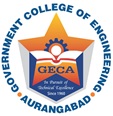 GOVT.  OF ,  Station Road, Osmanpura, AURANGABAD - 431 005 (M.S.)“In Pursuit of Global Competitiveness”: (0240) 2332635, 2358333,                                                  Fax: (0240) 2332835                                                                                                 Web: http://www.geca.ac.in No.GECA/AMD/PG-PT Admissions-2016/                                                        Date: 25/07/2016NOTIFICATION Admission to First Year M.E. Part Time For the Academic Year -2016-17Applications in prescribed format from eligible candidates are invited  during 26th July to 6th August, 2016  for admission to the  M. E. Part Time Programme  in Civil-Soil Engineering, Mechanical (Production) EngineeringMechanical (Design) EngineeringElectrical Engineering (Electrical Power System)The candidate must be a regular employee serving within 60 kms radius around Aurangabad and must have minimum 2 years of full time work experience after passing B.E. 	The admission will be based on the Positive GATE score*valid for the period 15th March 2016 to 14th March 2017 in respective qualifying branch. In case of non-availability of such candidates, Common Entrance Test (CET), based on the GATE syllabus, followed by interview will be conducted. 	The additional details regarding eligibility criteria, rules and regulation, CET etc are displayed on the institute’s website (http://www.geca.ac.in).  The said course will not be offered if less than 50% number of candidates is available for a particular programme /discipline. In addition to above, all other conditions applied by DTE, Mumbai, shall be applicable.          							     Dr. R. S. Londhe                                                                                  ( Dr. P.S. Adwani)           Coordinator                                                                                             Principal M.E. (Part-Time) Admission-2016-17                                 Government College of Engineering, Government College of Engineering, Aurangabad                                     AurangabadM.E.  (Part Time) Admissions-2016-17Schedule of Activities  Note: If all the seats are filled with GATE Candidates, a entrance test and oral examination will not be conducted.Dr. R. S. Londhe                                                                                   Coordinator                                                                                                  M.E. (Part-Time) Admission-2016-16                                 Government College of Engineering, AurangabadINFORMATION BROCHUREFOR M.E. (PART-TIME) PROGRAMS2016-17INFORMATION BROCHUREFOR M.E. (PART-TIME) PROGRAMS2016-17INFORMATION BROCHUREFOR M.E. (PART-TIME) PROGRAMS2016-17“In Pursuit of Global Competitiveness”GOVERNMENT COLLEGE OF ENGINEERINGAURANGABAD(An Autonomous Institute , Govt. of Maharashtra)STATION ROAD, OSMANPURA,  AURANGABAD 431 005 (M.S.)“In Pursuit of Global Competitiveness”GOVERNMENT COLLEGE OF ENGINEERINGAURANGABAD(An Autonomous Institute , Govt. of Maharashtra)STATION ROAD, OSMANPURA,  AURANGABAD 431 005 (M.S.)PHONEPHONE(0240) 2366150, 2366111FAXFAX(0240) 2332835TELEGRAMTELEGRAMENGICOLe-maile-mailprincipalgeca@yahoo.comWebsiteWebsitehttp://www.geca.ac.inSr. No.Name of Course DisciplineYearDurationIntake1B.E.Civil Engineering1960Four Year602B.E.Mechanical Engineering1960Four Year603B.E.Electrical Engineering1960Four Year604B.E.Electronics & Telecommunication1986Four Year605  B. E.Computer Science and Engineering1986Four Year606B.E.Information Technology2000Four Year60Sr. No.Name of Course DisciplineYearDurationIntake1B.E.Civil Engineering1995Four and Half  Year302B.E.Mechanical Engineering1995Four and Half  Year303B.E.Electrical Engineering1995Four and Half  Year304B.E.Electronics &Telecommunication1995Four and Half  Year30Sr. No.Name of Course DisciplineYearDurationIntake1M. E.Civil - Soil Engineering1986Three Year132M. E.Structural Engineering1986Three Year133M. E.Mechanical Engineering (Design)1986Three Year134M. E.Production Engineering1996Three Year135M. E.Electronic Engineering1986Three Year136M. E.Electrical Power System1986Three Year137M. E.Computer Science and Engineering2001Three Year20Sr. No.Name of Course DisciplineYearDurationIntake1M. E.Civil (Water Resource Engineering)2003Two Year182M. E.Structural Engineering2004Two Year183M. E.Mechanical Engineering (Design)2004Two Year184M. E.Production Engineering2004Two Year185M. E.Electrical Machines and Drives2009Two Year186M. E.Electrical Power System2009Two Year187M. E.Computer Science and Engineering2009Two Year18Sr. No.Type of ReservationPercentage of reservationNo. of seats for an intake of 131Scheduled Castes and Scheduled Castes Converts to Buddhism ( SC )13%022Scheduled Tribes including those living outside specified areas ( ST )7%013Vimukta Jati and Denotified Tribes (VJ/DT) i.e., NT(A) 3.0%014Nomadic Tribes– 1 ( NT-B) 2.5%015Nomadic Tribes– 2 ( NT-C) 3.5%016Nomadic Tribes– 3 (NT-D) 2.0%017Other Backward Classes ( OBC ) 19%038                                                         Total 50%07Table 6: Fee DetailsTable 6: Fee DetailsTable 6: Fee DetailsSr. No.DescriptionAmount1Tuition FeesRs. 19334/-2Development FeesRs. 10140/-                                                                        A)Total Fees                                                                         A)Total Fees Rs. 14989 /-03)  Other Fees: 03)  Other Fees: 03)  Other Fees: GymkhanaRs.1354/-Training and PlacementRs.800/-Library FeesRs.3333/-Laboratory FeesRs.5333/-Internet & E-mail facility feesRs.3000/-Annual GatheringRs.667/-Caution Money Deposit(Refundable)  ---------                                                                        B)Total Fees                                                                        B)Total FeesRs. 44229/-04) Institute Fees04) Institute Feesa)Identity Cart fees-----b)University FeesRs.100/-c)Student Aid FundRs.100/-d)InsuranceNil                                                                        C)Total Fees                                                                        C)Total FeesRs. 200/-     I) First Year  Grand Total Fees (Total of (A + B + C)     I) First Year  Grand Total Fees (Total of (A + B + C)Rs. 45033/-                                           II) Second Year  Total Fees                                           II) Second Year  Total FeesRs. 44429/-                                           III) Third  Year  Total Fees                                           III) Third  Year  Total FeesRs. 4428/-                               Total fees for Three Year = I + II+ III                               Total fees for Three Year = I + II+ IIIRs. 133690/-Table 7: Required qualification for various M.E CoursesTable 7: Required qualification for various M.E CoursesTable 7: Required qualification for various M.E CoursesSr. No.Name of PG CourseRequired Qualification1M.E. (Structural Engineering) Bachelors Degree in Engineering in Civil / Civil (Construction) / Civil-Water Management2M.E. Civil (Water Resources Engineering) Bachelors Degree in Engineering in Civil /Civil (Construction) /Civil-Water Management/ Civil – Environ. Engg. 3M.E. (Production Engineering) Bachelors Degree in Engineering in Mechanical / Production /Production Technology 4M.E. (Electronics Engineering) Bachelors Degree in Engineering in M.E. (Electronics Engineering)Electronics/ Electronics and Communication / Electronics and Telecommunication /Computer Engineering / Computer Technology / Computer Science and tech. /Computer Science / Industrial Electronics / Electronics product Design Tech. / Power Electronics / Instrumentation5M.E. (Electrical Machines & Drives) M.E. (Electrical Power Systems) Bachelors Degree in Engineering in Electrical / Electrical (Electronics & Power) / Electronics and Power 6M.E. (Computer Science & Engineering) Bachelors Degree in Engineering in Computer Science & Engineering / Technology / Information Technology / Electronics Engineering / and Relevant disciplines of Computer Science & Engineering / M.Sc. (Applied Science) Computer under the faculty of Engineering and Technology Sr. No.DescriptionDateRemark1Notification of Admission 26th July 2016In Sakal,  Lokmat ,news paper, Aurangabad Edition and institute web site: www.geca.ac2Submission of application form along with DD of Rs. 1000 for GATE-2014 qualified candidate and DD of Rs. 2000 for Non-GATE candidate 26th July to 6th August  2016Submit the application along with attested Xerox copies of relevant document in working days up to 5.00 pm in Applied Mechanics Department. 3Entrance test at institute level for Non-GATE Candidates only, if GATE candidates  are not available 9th August,2016 at 11.30 am to 12.30 pm in DH-III Applied Mechanics  DepartmentThe test is for Non-GATE candidates only.  The details of the test i.e. time , syllabus etc will be available on institute web site: www.geca.ac4Oral Examination at institute level for GATE & Non-GATE Candidate sonly. 10th  August,2016  11.30 am onwards  in respective  department5Display of final provisional merit list of all eligible candidates including Non-GATE11th   August 2016 Respective  department and institute web site at 5 pm.6Compliances of queries/ doubt in the final provisional merit list 12th  August 2016  During working hours7Display of final provisional merit list of all eligible candidates including Non-GATE/Non- after the compliances. 12th  August 2016by 5.00 pm in the concerned department and on institute web site: www.geca.ac.in 8Reporting and Securing admission in person by paying the requisite fees, verification and submission of Original documents .18th -19th  August 2016Computer Lab of Applied Mechanics 9Commencement of classes 22th   August 2016During 6.00pm to 10.00 pm. 